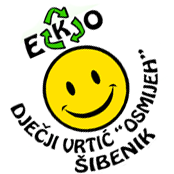 Na temelju točke 10. Pravila o postupcima nabave za osobe koje nisu obveznici Zakona o javnoj nabavi ravnateljica Dječjeg vrtića „Osmjeh“ donosiO D L U K Uo imenovanju Odbora za nabavuusluge stručnjaka za upravljanje i administraciju projektom „I ti imaš razloga za Osmijeh“1. Naručitelj: DJEČJI VRTIĆ „OSMJEH“Martina Kolunića 2A, ŠibenikOIB: 598299646252. Predmet nabave:usluge stručnjaka za upravljanje i administraciju projektom „I ti imaš razloga za Osmijeh“3. Procijenjena vrijednost nabave bez PDV-a:378.988,546 kuna4. Izvor sredstava:Europski socijalni fondOperativni program Učinkoviti ljudski potencijali 2014.-2020.Kodni broj ugovora: UP.02.2.2.08.0041Projekt: I ti imaš razloga za „Osmjeh“5. Zakonska osnova:Pravila o postupcima nabave za osobe koje nisu obveznici Zakona o javnoj nabavi6. Odabrani postupak:Javno nadmetanjeSukladno točki 5. Pravila o postupcima nabave za osobe koje nisu obveznici Zakona o javnoj nabavi7. Članovi Odbora za nabavu:Katica ErcegovićAntun Ercegović Smiljana Bezić9. Kriterij za izračun ekonomski najpovoljnije ponude:10. Načini i uvjeti plaćanja:- na 24 jednaka mjesečna obroka, temeljem računa i izvješća o izvršenim aktivnostima u proteklom mjesecu11. Evidencijski broj nabaveEVB – 01/2019		RavnateljicaBroj: EVB – 01/2019-01Šibenik,10. lipnja 2019.Red.brojKriterijBroj bodova1.Cijena ponude502.Iskustvo stručnjaka I.50Maksimalni broj bodovaMaksimalni broj bodova100